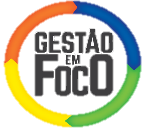 REGISTRO DA REUNIÃO DE NÍVEL 3UNIDADE ESCOLAR:                                                                                               DATA:                                                                              HORÁRIO (início e término):                                                                                 Nº DE PARTICIPANTES:  LOCAL OU FERRAMENTA DE APRESENTAÇÃO:   NOME E FUNÇÃO DE QUEM REALIZOU O REGISTRO:  REGISTRO DA REUNIÃO DE NÍVEL 3UNIDADE ESCOLAR:                                                                                               DATA:                                                                              HORÁRIO (início e término):                                                                                 Nº DE PARTICIPANTES:  LOCAL OU FERRAMENTA DE APRESENTAÇÃO:   NOME E FUNÇÃO DE QUEM REALIZOU O REGISTRO:  TEMÁTICASBREVE REGISTRO DA APRESENTAÇÃO E DISCUSSÕESNome e função de quem conduziu a reunião:Temas abordados na contextualização da reunião:Apontamentos referentes as reflexões e organização de ações em busca de soluções para o resgate dos estudantes:Apontamentos em relação a prática de Busca Ativa realizada pela escola:Descrição das principais discussões  do Programa de Recuperação e Aprofundamento (Formação, Materiais e Adesão dos professores):Descrição das discussões em relação as diversidades do ensino híbrido (presencial e remoto):Apontamentos referentes as ações complementares e/ou corretivas de fluxo que deverão ser inseridas no Plano de Melhoria:Descrição da apresentação do Painel de Gestão à Vista (abordagem clara e significativa) com o levantamento dos itens essenciais para o cumprimento de sua função:Descrição de outros materiais apresentados, além do PPT na integra, caso haja:Pontos de atenção (descreva os pontos que necessitam ser adequados, modificados ou inseridos dentro do contexto escolar):Pontos de atenção (descreva os pontos que necessitam ser adequados, modificados ou inseridos dentro do contexto escolar):Pontos de destaque (descreva os aspectos positivos e exitosos dentro do contexto escolar):Pontos de destaque (descreva os aspectos positivos e exitosos dentro do contexto escolar):